Lunes 31 de enero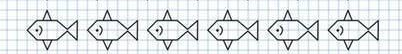 Martes 1 de febrero 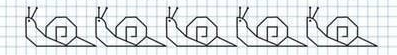 Miércoles 2 de febrero 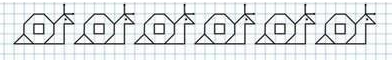 Jueves 3 de febrero 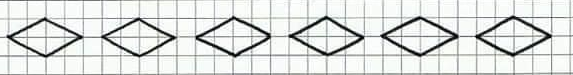 Viernes 4 de febrero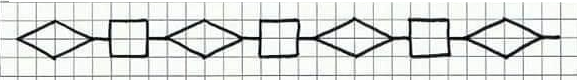 